Na Teangacha Ceilteacha: Nótaí an MhúinteoraTá na ceachtanna bunaithe ar alt agus ar fhíricí a bhaineann leis na teangacha Ceilteacha. Moltar na gníomhaíochtaí a bhaineann le sa vs i ó ‘Fócas ar Theanga’ a úsáid leis na gníomhaíochtaí seo.Tá na ceachtanna oiriúnach do rang a bhfuil caighdeán ard Gaeilge acu don Teastas Sóisearach, ach is féidir leat féin iad a láimhseáil ar bhealach a oireann don rang atá agat féin. Réamhobair 1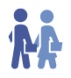 Abair leis an rang na boscaí a líonadh leis na focail chuí. Ba cheart go mbeadh siad in ann buille faoi thuairim a thabhairt mura bhfuil an t-eolas acu.Téigh siar ar na freagraí (féach Freagraí thíos). Scríobh na tíortha ina labhraítear teangacha Ceilteacha ar an gclár, ainm na ndaoine sna tíortha sin agus an teanga atá i gceist:Éire			Éireannaigh			An GhaeilgeAlbain			Albanaigh 			Gàidhlig na hAlban An Bhreatain Bheag	Breatnaigh 			An Bhreatnais Corn na Breataine	daoine ó Chorn na Breataine	An Choirnis An Mhanainn		Manannaigh			An Ghaeilge Mhanann nóManainnis				Ní gá go mbeadh na focail ar fad ar eolas acu ach go mbeadh cur amach éigin acu orthu.Abair leo in Ireland, in Scotland agus araile a dhéanamh anois agus dírigh aird na bhfoghlaimeoirí ar an difríocht idir sa agus i, agus san agus in. Réamhobair 2Cuir gach beirt ag obair le chéile ar an ngníomhaíocht seo. Abair leo buille faoi thuairim a thabhairt mura bhfuil siad cinnte.Pléigh na freagraí leis na daltaí ansin (féach Freagraí thíos).Réamhobair 3Léigh tríd na pointí atá ar an sleamhnán seo. Níl sna pointí ach leideanna chun cabhrú leis na foghlaimeoirí focail nua a aimsiú.  Cuir leis na pointí más gá agus faigh tuairimí na ndaltaí faoi conas brí focal a aimsiú sula dtéann siad i muinín foclóra. Réamhobair 4Léigh amach na focail Ghaeilge ar chlé ar dtús agus cuir béim faoi leith ar an bhfoghraíocht. Iarr ar gach beirt ansin iarracht a dhéanamh na focail Ghaeilge a cheangal leis na focail Bhéarla.Téigh siar ar na freagraí leis an rang iomlán ansin, féach sna freagraí thíos. 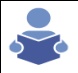  LéamhLéigh an t-alt amach os ard leis an rang iomlán.Tá sé deacair go leor agus mar sin bí cinnte go dtuigeann gach foghlaimeoir an míniú fad is a théann tú ar aghaidh.Is féidir leat iarraidh ar dhaltaí éagsúla ailt a léamh amach os ard duit, ag cur béime ar an bhfoghraíocht. Iarobair 1Téigh siar ar a bhfuil ar an sleamhán.Iarr orthu na pointí a bhfuil líne fúthu a scríobh ina gcóipleabhair.Ansin, caithfidh siad na samplaí sin a chur i gcomparáid leis an saol in Éirinn. Mar shampla:(1) Is sna caogaidí a tógadh an chéad ghlúin páistí le Fraincis i nGaeltacht na Briotáine. Is tar éis an Ghorta Mhóir a thosaigh céad mheath na Gaeilge. Tá Béarla níos fearr ná Gaeilge ag an gcuid is mó de mo ghlúinse anois. Níor ghá go mbeadh cur amach ag na daltaí ar stair na teanga nó fíricí faoin teanga. Ba cheart go mbeadh siad in ann pointí a rá faoina saol féin nó ar a laghad tuairimí a nochtadh faoi stádas na Gaeilge in Éirinn. Iarr ar gach beirt na pointí a phlé le chéile ar dtús agus ansin pléigh thusa na tuairimí atá ag gach duine le chéile.Scríobh aon fhoclóir nua nó nathanna cainte úsáideacha ar an gclár. Iarobair 2 Léigh a bhfuil ar an sleamhnán leis an rang ar fad agus mínigh gur alt é seo a bhí i nGaelscéal agus gur scéal fíor é. Bí cinnte go bhfuil na focail ar fad ar eolas acu.Mínigh dóibh go ndeachaigh an duine seo chun an phríosúin ar mhaithe le cearta teanga. Déan iarracht comhrá a chothú sa rang faoi cé chomh tábhachtach is atá sé a bheith ag troid ar son na teanga go ginearálta.Déan suirbhé sa rang le haimsiú cé mhéad duine a dhéanfadh an rud céanna ar mhaithe leis an nGaeilge. Iarphlé 3Bíodh an sleamhnán seo in airde agat fad is a sheinneann tú an mhír faoi Ghàidhlig na hAlban.  Cuir an mhír ar siúl faoi dhó.Ar chuala na daltaí na focail ar an sleamhnán sa mhír? Níl i gceist leis an ngníomhaíocht seo ach feasacht chultúrtha na ndaltaí a fhorbairt faoi na teangacha Ceilteacha timpeall orthu agus na cosúlachtaí idir na teangacha céanna. Réamhobair 1Réamhobair 2Bhí na Teangacha Ceilteacha á labhairt go forleathan ar fud na hEorpa míle bliain ó shin.Bréagach (míle bliain RC)Baineann na forainmneacha réamhfhoclacha leis na teangacha Ceilteacha amháin.Fíor 	Tá Gaeilge na hÉireann agus Gaeilge na hAlban níos cosúla lena chéile ná na teangacha Ceilteacha eile.Fíor 	Is í an Bhreatnais an teanga Cheilteach is mó a labhraítear sa lá atá inniu ann.Bréagach (Is í Gaeilge na hÉireann an teanga is láidre)Labhraítear an Bhreatnais san Airgintín.Fíor (5,000 cainteoirí)Is teanga oifigiúil í an Bhriotáinis sa Fhrainc.Bréagach (níl aon stádas oifigiúil aici)Tá 3 mhíle duine a labhraíonn Gaeilge Mhanann.Bréagach (1,823)Réamhobair 3LeibhéalAn Teastas Sóisearach – Dúshlánach SpriocannaCumas tuisceana, scríbhneoireachta, léitheoireachta agus labhartha na ndaltaí a fhorbairt sa réimse saoil – na teangacha CeilteachaStór focalNa Teangacha Ceilteacha agus cearta daonnaStraitéisí Múinteoireachta MoltaFreagraí1234567891011121314151617181920glmdsaoqhcnektfrjpbi